RECUPERO	Cognome e nome ................................................................................................. Classe ........................................ Data .................................................................. Il Nome.Nomi concreti e astratti, propri e comuni, individuali e collettiviEvidenzia, nell’elenco, tutti i nomi concreti.uovo – bellezza – salute – camicia – memoria – erba – orologio – tempo – coniglio – zucchero – mare– felicità – onore – formicaio – leggerezzaAccanto a ciascuno dei seguenti nomi astratti scrivi il corrispondente nome concreto.1. musica .................................................................................................................................................. 2. scienza ................................................................................................................................................... 3. paternità ................................................................................................................................................... 4. donazione  ................................................................................................................................................... 5. medicina ................................................................................................................................................... Evidenzia tutti i nomi propri contenuti nelle seguenti frasi.Marco ha mangiato il dolce mentre avrebbe dovuto osservare la dieta.Vorrei un panino con una montagna di Nutella.Sul pullman si cantavano a squarciagola le canzoni di Celentano.Vieni in gita a Venezia?L’estate scorsa i miei genitori sono stati in America e hanno visitato Las Vegas.L’Asia è il continente più esteso.Gigi è il migliore amico di Paolo.Venere è un pianeta e brilla di luce riflessa.Scrivi accanto a ciascuno dei seguenti nomi collettivi il corrispondente nome individuale.1. formicaio .............................................................................................................................................. 2. pollame .............................................................................................................................................. 3. costellazione .............................................................................................................................................. 4. vasellame .............................................................................................................................................. 5. cittadinanza  .............................................................................................................................................. 6. esercito .............................................................................................................................................. 7. sciame .............................................................................................................................................. 8. flotta .............................................................................................................................................. 9. branco .............................................................................................................................................. 10. gregge .............................................................................................................................................. IL  Numero del  NOME• Volgi al plurale i seguenti nomi singolari.1. l’omicida  . . . . . . . . . . . . . . . . . . . . . . . . . . . . . . . . . . . .	13. lo zaino . . . . . . . . . . . . . . . . . . . . . . . . . . . . . . . . . . . . . .2. l’uomo  . . . . . . . . . . . . . . . . . . . . . . . . . . . . . . . . . . . . . .	14. il semaforo . . . . . . . . . . . . . . . . . . . . . . . . . . . . . . . . . .3. la borsetta  . . . . . . . . . . . . . . . . . . . . . . . . . . . . . . . . . .	15. la goccia . . . . . . . . . . . . . . . . . . . . . . . . . . . . . . . . . . . . .4. il pino  . . . . . . . . . . . . . . . . . . . . . . . . . . . . . . . . . . . . . . .	16. il guadagno . . . . . . . . . . . . . . . . . . . . . . . . . . . . . . . . .5. la ciliegia . . . . . . . . . . . . . . . . . . . . . . . . . . . . . . . . . . . .	17. la lavatrice . . . . . . . . . . . . . . . . . . . . . . . . . . . . . . . . . . .6. la scodella . . . . . . . . . . . . . . . . . . . . . . . . . . . . . . . . . . .	18. il giornale . . . . . . . . . . . . . . . . . . . . . . . . . . . . . . . . . . .7. la pioggia  . . . . . . . . . . . . . . . . . . . . . . . . . . . . . . . . . . .	19. la freccia . . . . . . . . . . . . . . . . . . . . . . . . . . . . . . . . . . . . .8. il giornalista  . . . . . . . . . . . . . . . . . . . . . . . . . . . . . . . .	20. il dizionario . . . . . . . . . . . . . . . . . . . . . . . . . . . . . . . . .9. l’automobile . . . . . . . . . . . . . . . . . . . . . . . . . . . . . . . .	21. la pallina . . . . . . . . . . . . . . . . . . . . . . . . . . . . . . . . . . . .10. il lampadario   . . . . . . . . . . . . . . . . . . . . . . . . . . . . . . .	22. il frigorifero . . . . . . . . . . . . . . . . . . . . . . . . . . . . . . . . .11. la principessa  . . . . . . . . . . . . . . . . . . . . . . . . . . . . . . .	23. la ringhiera . . . . . . . . . . . . . . . . . . . . . . . . . . . . . . . . . .12. il rubinetto  . . . . . . . . . . . . . . . . . . . . . . . . . . . . . . . . . .	24. la scarpa . . . . . . . . . . . . . . . . . . . . . . . . . . . . . . . . . . . . .• Volgi  al  plurale  i  nomi singolari e al  singolare i nomi  plurali.1. il medico	. . . . . . . . . . . . . . . . . . . . . . . .2. l’infermiera	. . . . . . . . . . . . . . . . . . . . . . . .i dottori4. l’infermiere	. . . . . . . . . . . . . . . . . . . . . . . .5. la medicina	. . . . . . . . . . . . . . . . . . . . . . . .6. la farmacia	. . . . . . . . . . . . . . . . . . . . . . . .7. il farmacista	. . . . . . . . . . . . . . . . . . . . . . . .i farmaci9. l’iniezione	. . . . . . . . . . . . . . . . . . . . . . . .10. lo sciroppo	. . . . . . . . . . . . . . . . . . . . . . . .11  	     le pastiglie12. la radiografia	. . . . . . . . . . . . . . . . . . . . . . . .13. l’analisi	. . . . . . . . . . . . . . . . . . . . . . . .14. la goccia	. . . . . . . . . . . . . . . . . . . . . . . .15. l’ambulatorio	. . . . . . . . . . . . . . . . . . . . . . . .16 	   gli ospedali17. il pediatra	. . . . . . . . . . . . . . . . . . . . . . . .18   	   i cardiologi3 • Indica () il plurale corretto.doccia	 a. docce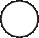 b. doccie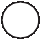 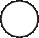 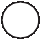 geologo	a. geologib. geologhibuccia	 a. bucce b. buccieportafoglio	 a. portafoglib. portafogliidizionario	a. dizionariib. dizionaribrontolio	 a. brontoli b. brontoliitraffico	 a. trafficib. traffichifocaccia	a. focacceb. focaccierasoio	 a. rasoi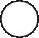  b. rasoiivocabolario	 a. vocabolariib. vocabolari